          D I O C E S E   O F   B R E N T W O O D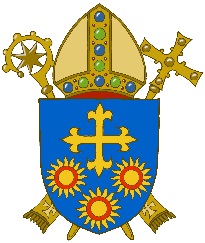                                 Safeguarding BoardPARISH OF…………………………………………………. Role:  	 	Bereavement Home Visitor Responsible to:  	(The Parish Priest, his Delegate or leader for that group) Main Responsibilities: To undertake specified training as directed by the Parish Priest to help in their role as a Bereavement Home Visitor. To attend regular support meetings as arranged by the Parish Priest or Facilitator. To ensure that good practice and ethical guidelines are being maintained as outlined in the training. To provide one to one support to the bereaved, at their request, at least six to eight weeks following their loss. To agree that notes will be kept separate and in a secure place to ensure confidentiality. Person Specification: A good listener with good communication skills Non-judgemental Ability to set clear boundaries with an awareness of the importance of confidentiality. The ability to be with others, experiencing their feelings of loss without being overwhelmed. The ability to listen without the need to explore or discuss, in detail, their own loss/es. Guideline    If the prospective Bereavement Home Visitor has had a recent bereavement, it will be at the discretion of the Parish Priest or Facilitator to determine the time allowed before becoming a Bereavement Home Visitor.      Registered Charity No. 234092 – Website: www.dioceseofbrentwood.net       January 2018